There are several data issues that are dependent on the MSDS Prior Count Date and the MSDS Current Count Date fields that are located in the District Information page.These include:Student information that displays at the top of the State/Province-MI pages (Prior Count Date, Current Count Date, Age at Count)State reporting field and page validation errors and warnings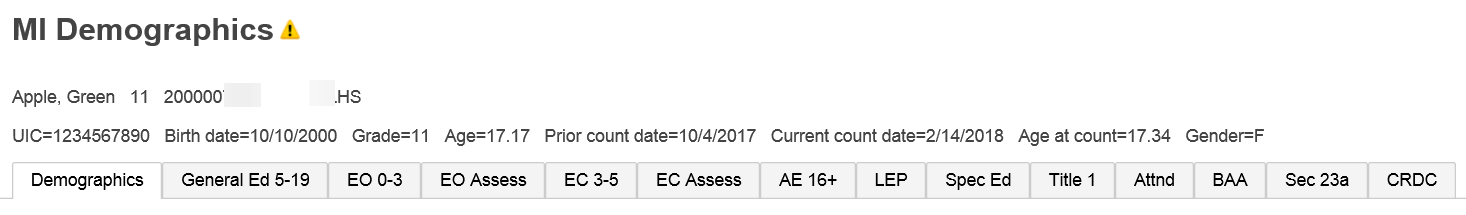 It is important to update this information in a timely manner.  We recommend that after your count has been submitted to the state and certified, you go into the District Information page and update these fields.District Office > District > District Info > Michigan State Report Information SectionOperating ISD/ESA Number – select your ISD if it is not already selectedMSDS prior count date – change to 10/4/2017MSDS current count date – change to 2/14/2018Submit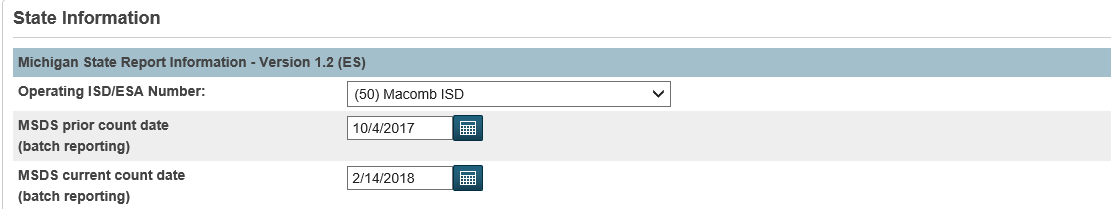 